Meno a priezvisko: .....................................................................................................................Adresa trv. pobytu: .....................................................................................................................Číslo úverovej zmluvy: ................................... Číslo splátkového účtu: ....................................Tel. kontakt: ......................................... Mailová adresa: ...........................................................Štátny fond rozvoja bývania Odbor správy a riadenia úverovLamačská cesta  8833 04  BratislavaV ....................   dňa:................................Vec: Žiadosť o  mimoriadnu splátku úveruŽiadam o mimoriadnu splátku úveru  vo výške …………………………….€Zároveň žiadam o zníženie mesačnej splátky úveru/skrátenie lehoty splatnosti úveru*							.............................................................	             podpis klienta*Nehodiace sa prečiarknúť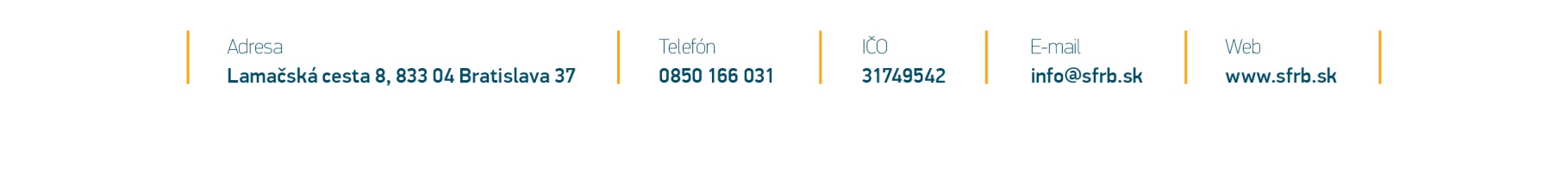 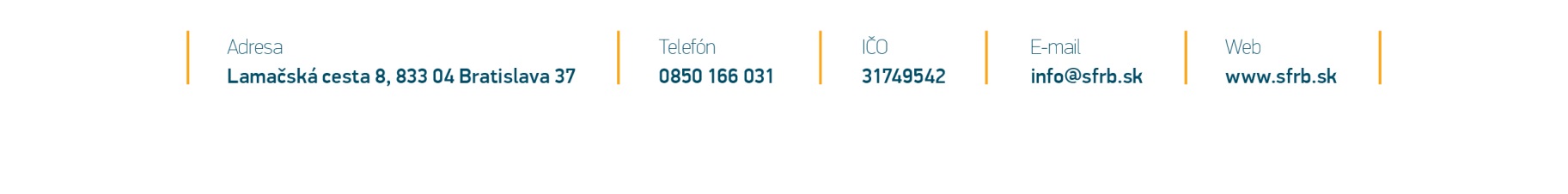 